MATHEMATICSOPENER EXAMINATION TERM 3, 2022PAPER II MARKING SCHEME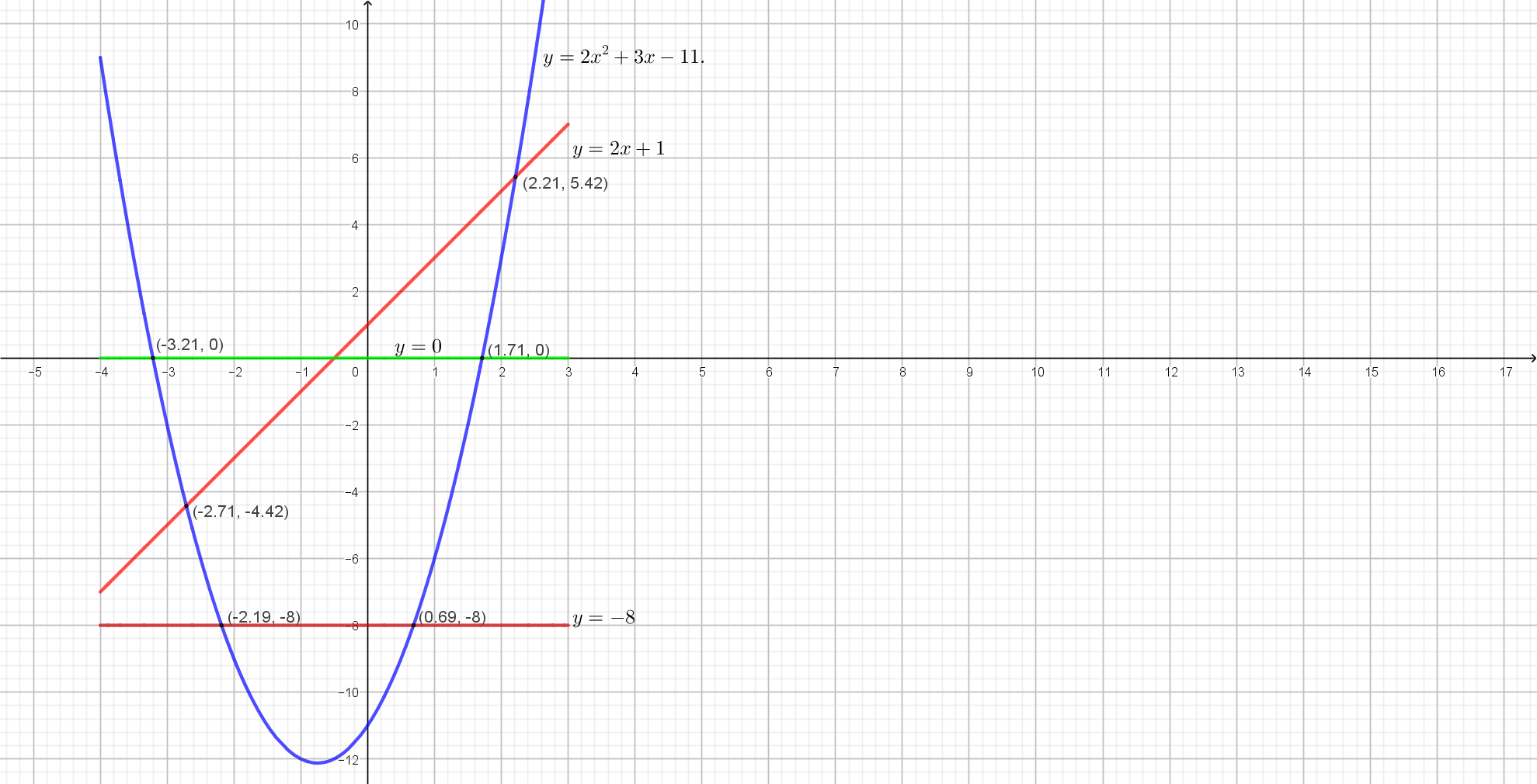 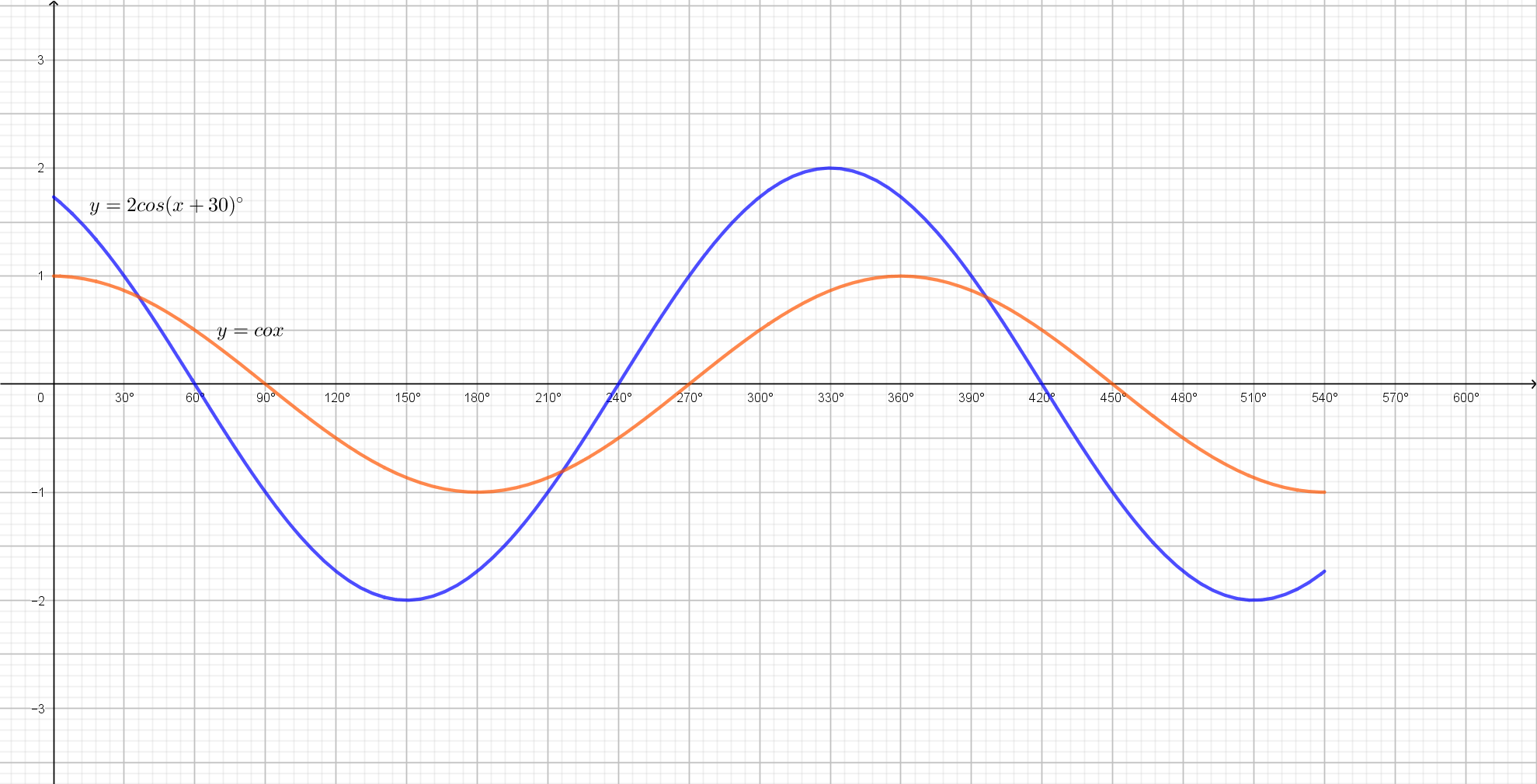 NoWORKINGSComments 1M1M1A12M1M1A13M1A14M1M1A15M1M1M1 A16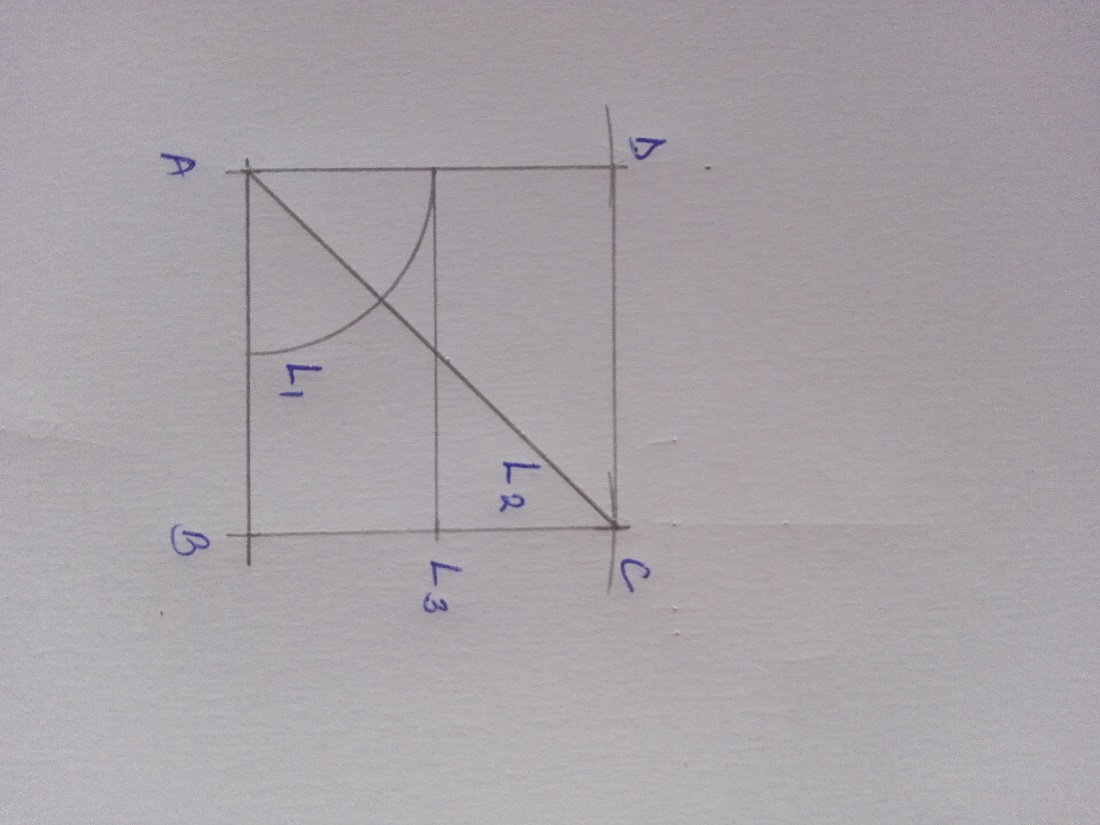 B1 – rectangleB1 – L1B1 --L2B1 --L37M1M1A18B1M1A19M1 A1M1               A110Cosine is negative in 2nd and 3rd quadrantsM1A111Time difference = Latitude difference = Rome Distance = M1M1A112P(B) =  P(G) or P(R) = B1M1 A113Coordinates of Q are M1A1B114ASF Area of triangle PQR = M1M1 A115B1 – all valuesM1A116M1M1M1A117Angles subtended by the same chord Angle subtended by the diameter EF Base angles of an isoceless triangle Angles subtended by the same chord BH Opposite angles of cyclic quadrilateral BEFHB1B1B1B1B1B1B1B1B1B118 Buying price per Kg = Profit per Kg = (i)  Cost price = (ii) M1M1A1M1M1M1 A1M1M1 A119Taxable income K£ 32 340Gross tax1st band  2nd band = 3rd band = 4th band =754Total tax due = Net tax  = (i) Total deduction =        (ii) M1 A1M1M1M1M1 A1M1M1A120On the diagramTransformation ITransformation IITransformation IIIArea of object = B1B1B1B1B1B1B1M1 A1B121B1 for tableM1A1M1A1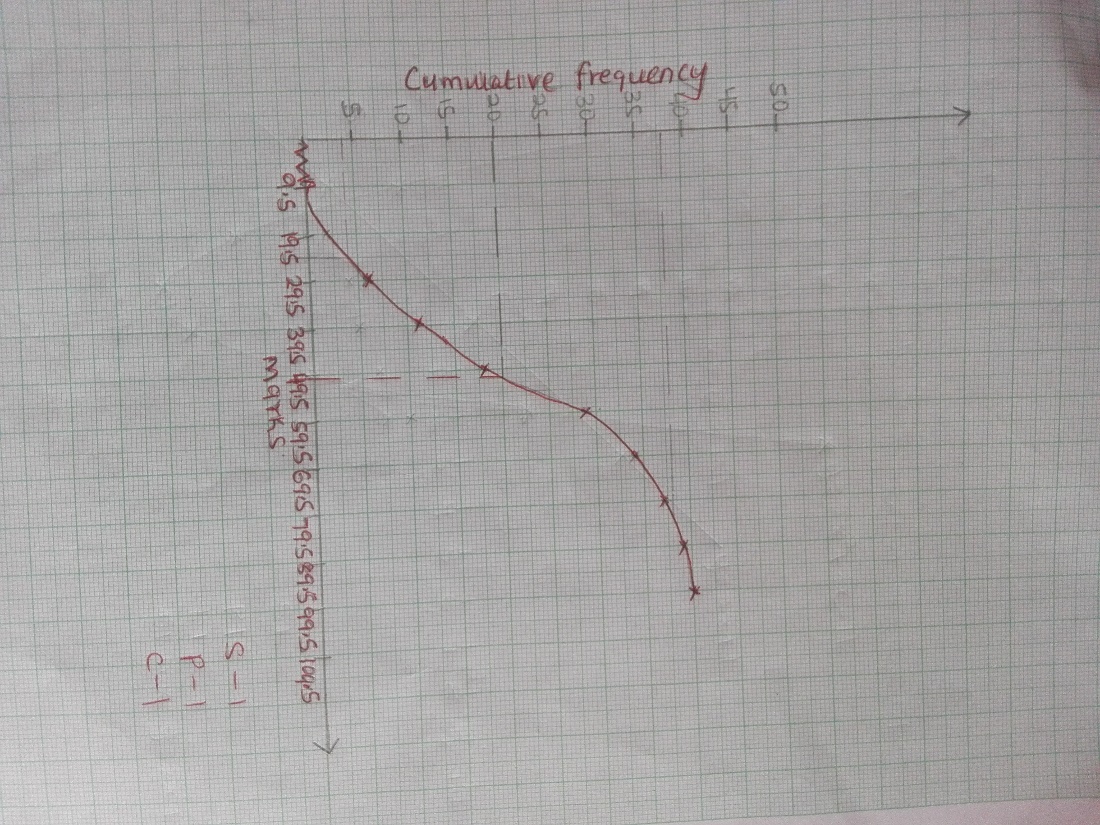 (i)   (ii)   marksB1B122B1 – for B1 – for (i) Period =(ii) Phase angle = B1B1 On a graphB123At Acceleration is minimum when M1M1 A1M1A1M1A1M1M1A124B1 B1On a graphB1(i)Values of x  are  or  (ii)Values of x  are (iii)Values of x  are B1B1B1